Publicado en Punta Cana, República Dominicana el 23/04/2020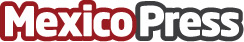 Webinars en Barceló: Aprovechar el momento es la clave para resurgir Barceló Bávaro Grand Resort refuerza capacitaciones y formaciones especiales dirigidas a sus colaboradores . El objetivo de la cadena y en concreto del complejo Barceló en República Dominicana es adaptarse a las circunstancias actuales enfocándose a aquellos aspectos que refuerzan el conocimiento de los colaboradores del productoDatos de contacto:Ana Cano Marketing Manager  809 686 5797Nota de prensa publicada en: https://www.mexicopress.com.mx/webinars-en-barcelo-aprovechar-el-momento-es Categorías: Viaje Turismo E-Commerce http://www.mexicopress.com.mx